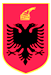 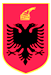 REPUBLIKA E SHQIPERISEKOMISIONI QENDROR I ZGJEDHJEVEV E N D I MPËR DHËNIEN E MANDATIT TË DEPUTETIT TË KUVENDIT TË SHQIPËRISË, KANDIDATIT TË LISTËS SHUMEMËRORE TË PARTISË LËVIZJA SOCIALISTE PËR INTEGRIM, QARKU TIRANË, PËR PLOTËSIMIN E VAKANCËS SË NJOFTUAR NGA KUVENDI I SHQIPËRISËKomisioni Qendror i Zgjedhjeve në mbledhjen e datës  20.03.2019, me pjesëmarrjen e:Klement	ZGURI -		KryetarDenar 		BIBA -			Zv/KryetarBledar		SKËNDERI-		AnëtarEdlira		JORGAQI-		AnëtareRezarta	BITRI- 		AnëtareShqyrtoi çështjen me Objekt: 	Për dhënien e mandatit të deputetit të Kuvendit të Shqipërisë, kandidatit të listës shumemërore të Partisë Lëvizja Socialiste për Integrim, Qarku Tiranë, për plotësimin e vakancës së njoftuar nga Kuvendi i Shqipërisë, pas dorëheqjes nga mandati i deputetit, znj.Klajda Theodhoraq Gjosha.Kërkues: 		Kuvendi i Republikës së Shqipërisë.Baza Ligjore: 	Neni 23, pika 1, germa a, neni 164, pika 2, neni 175 pika 2, i ligjit                    nr. 10019, datë 29.12.2008 “Kodi Zgjedhor i Republikës së Shqipërisë”,               i ndryshuar. Komisioni Qendror i Zgjedhjeve pasi shqyrtoi dokumentacionin e paraqitur dhe dëgjoi diskutimet e përfaqësuesve të partive politike,VËRENNëpërmjet shkresës nr.792/1 prot., datë 25.02.2019, drejtuar Komisionit Qendror të Zgjedhjeve, Sekretari  Përgjithshëm i Kuvendit, z.Genci Gjonçaj, njofton krijimin e vakancave në Kuvendin e Shqipërisë, për shkak të përfundimit të parakohshëm të mandateve të deputetëve                të zonës zgjedhore, Qarku Tiranë, të subjektit politik Partia Lëvizja Socialiste për Integrim.Neni 164 i Kodit Zgjedhor përcakton se në rast të ndërprerjes së mandatit të deputetit,    Kuvendi njofton Komisionin Qendror të Zgjedhjeve, për krijimin e vakancës në Kuvendin e Shqipërisë dhe Komisioni Qendror i Zgjedhjeve merr vendim për dhënien e mandatit, kandidatit të radhës në listën shumemërore, të së njëjtës parti politike në zonën zgjedhore përkatëse, regjistruar sipas nenit 67 të Kodit Zgjedhor. Komisioni Qendror i Zgjedhjeve me vendimin nr.555, datë 26.07.2017, shpalli rezultatin përfundimtar të zgjedhjeve për Kuvendin e Shqipërisë datë 25.06.2017, si dhe miratoi listën emërore të deputetëve të zgjedhur për çdo subjekt për çdo zonë zgjedhore. Sipas vendimit të sipërcituar Partia Lëvizja Socialiste për Integrim, për zonën zgjedhore Qarku Tiranë, për zgjedhjet për Kuvendin e Shqipërisë të datës 25 Qershor 2017, ka fituar 5 (pesë) mandate dhe kandidatët fitues nga lista shumemërore e Partisë Lëvizja Socialiste për Integrim, Qarku Tiranë, është numri rendor 1 (një) znj.Klajda Theodhoraq Gjosha, numri rendor 2 (dy) znj.Kejdi Fatmir Mehmetaj, numri rendor 3 (tre) znj.Floida Fadajev Kërpaçi, numri rendor 4 (katër) z.Endrit Vullnetar Braimllari dhe numri rendor 5 (pesë) z.Luan Mersin Rama.Rezulton se lista shumemërore e Partisë Lëvizja Socialiste për Integrim, Qarku Tiranë, nuk i plotëson të gjitha kriteret e përcaktuara në nenin 67 të Kodit Zgjedhor, duke përfshirë dhe kriterin e gjinisë. KQZ me vendimin nr.288, datë 05.05.2017 “Për miratimin e listave shumemërore të Partisë Lëvizja Socialiste për Integrim, për zgjedhjet për Kuvendin e Shqipërisë 2017”, ka miratuar listën shumemërore të Partisë Lëvizja Socialiste për Integrim për 12 zonat zgjedhore, si dhe vendosi sanksion administrativ në masën 1.000.000 (një) milion lekë për zonën zgjedhore Qarku Tiranë.Në bazë të nenit 175, pika 2 të Kodit Zgjedhor, KQZ në rast vakance të krijuar në mandatet e fituara nga lista shumemërore e Partisë Lëvizja Socialiste për Integrim, në Zonën Zgjedhore Qarku Tiranë, duhet të zbatonte dhe sanksionin plotësues, duke zëvendësuar vakancën e krijuar me kandidatin e radhës nga gjinia më pak e përfaqësuar.Në bazë të nenit 175, pika 2 të Kodit Zgjedhor, kandidati vijues nga gjinia më pak e përfaqësuar e listës shumemërore e Partisë Lëvizja Socialiste për Integrim, për zgjedhjet për Kuvendin e Shqipërisë të vitit 2017, Qarku Tiranë, të cilit i kalon mandati i deputetit, është kandidati për Deputet me numër rendor 11 (njëmbëdhjetë) z.Ralf Dhimitër Gjoni.Referuar nenit 11 të ligjit nr.138/2015, “Për garantimin e integritetit të personave që zgjidhen, emërohen ose ushtrojnë funksione publike”, vetëdeklarimi dhe verifikimi i kushteve të të dhënave në përputhje me këtë ligj, kryhet për çdo kandidat të listës shumemërore për zgjedhjet pararendëse, për Kuvendin e Shqipërisë, të cilit i takon të marrë mandatin e deputetit për vendin vakant, sipas Kodit Zgjedhor.Me shkresën nr.607 prot., datë 27.02.2019, z.Ralf Dhimitër Gjoni, është njoftuar për dorëzimin e Formularit të vetëdeklarimit sipas kërkesave të ligjit nr.138/2015 “Për garantimin e integritetit të personave që zgjidhen, emërohen ose ushtrojnë funksione publike”.Z.Ralf Dhimitër Gjoni, referuar ligjit nr.138/2015 "Për garantimin e integritetit të personave që zgjidhen, emërohen ose ushtrojnë funksione publike", ka depozituar në Komisionin Qendror të Zgjedhjeve më datë 12.03.2019, formularin e vetëdeklarimit me numër unik 2117. Nga verifikimi i të dhënave në formularin e vetëdeklarimit, të z.Ralf Dhimitër Gjoni, rezulton se, në pikën 8 të formularit të vetëdeklarimit, “A keni jetuar ndonjëherë jashtë territorit të Republikës së Shqipërisë për më shumë se një muaj?” ka deklaruar si më poshtë vijon:09/1994 - 08/1998, ka jatuar në Colchester, UK, në adresë Heath RD, Stanway, CO3 5QZ Colchester, UK, për arsye studimi;09/1998 – 11/2000, ka jetuar në Lyon, Francë, në adresë Cours Emile Zola, 69100 Villeurbanne, pë arsye studim/punësim;12/2000 – 07/2001, ka jetuar në Barcelonë, Spanjë, në adresë Carrer D’Entenca, 08015, Barcelonë, Spanjë, për arsye profesionale;09/2001 – 06/2004, ka jetuar në Phoenixville, PA, USA, në adresë Eland Downe Phoenixville, PA, 19460, USA, për arsye punësimi;09/2004 – 06/2008, ka jetuar në Londër, UK, në adresë Greycoat, Gardens, Greycoat, ST, Lonër, SË1P 2QB, UK, për arsye studim/punësim.Në zbatim të ligjit nr.138/2015 "Për garantimin e integritetit të personave që zgjidhen, emërohen ose ushtrojnë funksione publike" dhe Kreut V, pika 2, germa b dhe pikës 3, germa c, të vendimit të Kuvendit nr.17/2016 “Për përcaktimin e rregullave të detajuara mbi zbatimin e ndalimeve të parashikuara në ligjin nr.138/2015”, Komisioni Qendror i Zgjedhjeve, me shkresën nr.1429 prot., datë 13.03.2019, ka kërkuar informacion nga zyra e gjendjes civile dhe me shkresën nr.1431 prot., datë 13.03.2019, ka kërkuar informacion nga zyra e gjendjes gjyqësore, për kandidatin për Deputet, Qarku Tiranë, për Kuvendin e Shqipërisë, z.Ralf Dhimitër Gjoni,      që ka dorëzuar formularin e vetëdeklarimit në Komisionin Qendror të Zgjedhjeve, si dhe ka bërë publikimin e formularit të vëtëdeklarimit në faqen zyrtare të internetit.Në përgjigje të shkresës nr.V779/1 prot., datë 18.03.2019, zyra e gjendjes gjyqësore ka dërguar në Komisionin Qendror të Zgjedhjeve, verifikimin e gjendjes gjyqësore për kandidatin për Deputet, Qarku Tiranë, për Kuvendin e Shqipërisë, z.Ralf Dhimitër Gjoni, sipas të cilës rezulton se është i padënuar nga gjykatat Shqiptare. Drejtoria e Përgjithshme e Gjendjes Civile nuk ka kthyer ende përgjigje kërkesës tonë.Nga verifikimi i të dhënave në formularin e vetëdeklarimit të z.Ralf Dhimitër Gjoni, rezulton se, nuk është deklaruar asnjë e dhënë që ka të bëjë me kushtet e ndalimit të zgjedhjes në funksionin e deputetit, sipas ligjit nr.138/2015, “Për garantimin e integritetit të personave që zgjidhen, emërohen ose ushtrojnë funksione publike”.Për sa më sipër, mandati i ndërprerë i përket kandidadit vijues nga gjinia më pak e përfaqësuar në listën shumemërore të Partisë Lëvizja Socialiste për Integrim në zonën zgjedhore, Qarku Tiranë, i renditur me numër rendor 11 (njëmbëdhjetë), z.Ralf Dhimitër Gjoni.  PËR KËTO ARSYE:Komisioni Qendror i Zgjedhjeve, mbështetur në nenin 23, pika 1, germa a dhe nenin 164, pika 2, nenin 175 pika 2 të ligjit nr.10019, datë 29.12.2008 “Kodi Zgjedhor i Republikës së Shqipërisë”, i ndryshuar,VEND0SI:T’i japë mandatin e deputetit të Kuvendit të Republikës së Shqipërisë, kandidatit të radhës në listën shumemërore të Partisë Lëvizja Socialiste për Integrim, Qarku Tiranë,                       z.Ralf Dhimitër Gjoni.Ky vendim hyn në fuqi menjëherë dhe botohet në Fletoren Zyrtare.Kundёr kёtij vendimi mund tё bёhet ankim nё Kolegjin Zgjedhor, pranё Gjykatës sё Apelit Tiranё, brenda 5 (pesë) ditёve nga shpallja e kёtij vendimi.Klement		ZGURI -		KryetarDenar 		BIBA -		Zv/KryetarBledar		SKËNDERI-		AnëtarEdlira			JORGAQI-		AnëtareRezarta		BITRI-		Anëtare